Сумська міська радаVIІ СКЛИКАННЯ L СЕСІЯРІШЕННЯвід 28 листопада 2018 року № 4124-МРм. СумиВраховуючи звернення громадян, надані документи, відповідно до протоколу засідання постійної комісії з питань архітектури, містобудування, регулювання земельних відносин, природокористування та екології Сумської міської ради від 08.11.2018 № 133, протоколу засідання Ради учасників антитерористичної операції та членів сімей загиблих учасників антитерористичної операції при міському голові від 07.06.2018 № 58, статей 12, 40, 79-1, 118, 121, 122 Земельного кодексу України, статті 50 Закону України «Про землеустрій», керуючись пунктом 34 частини першої статті 26 Закону України «Про місцеве самоврядування в Україні», Сумська міська рада ВИРІШИЛА:	Надати дозвіл на розроблення проектів землеустрою щодо відведення земельних ділянок у власність учасникам АТО для будівництва і обслуговування жилого будинку, господарських будівель і споруд згідно з додатком.Сумський міський голова                                                                    О.М. ЛисенкоВиконавець: Клименко Ю.М.                      Бондаренко Я.О.Додатокдо рішення Сумської міської ради «Про надання дозволу на розроблення проектів землеустрою щодо відведення земельних ділянок учасникам АТО в районі вул. М. Кощія та               вул. М. Данька»від 28 листопада 2018 року № 4124-МРСПИСОКгромадян, яким надається дозвіл на розроблення проектів землеустрою щодо відведення земельних ділянок для будівництва і обслуговування жилого будинку, господарських будівель і споруд Сумський міський голова                                                                                                                                                       О.М. ЛисенкоВиконавець: Клименко Ю.М.         Бондаренко Я.О.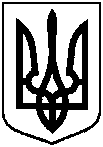 Про надання дозволу на розроблення проектів землеустрою щодо відведення земельних ділянок учасникам АТО в районі                                     вул. М. Кощія та вул. М. Данька № з/пПрізвище, ім’я, по батькові, реєстраційний номер облікової картки платника податків або серія та номер паспортуАдреса земельної ділянкиОрієнтовна площа земельної ділянки,гаУмовинадання123451.Кириленко Ігор Михайлович,(протокол засідання Ради учасників антитерористичної операції та членів сімей  загиблих учасників антитерористичної операції при міському голові від 26.12.2017№ 48) (далі - протокол Ради АТО)в районі вул. М. Кощія та вул. М. Данька(земельна ділянка № 108)0,1000власність2.Нестеренко Олександр Сергійович,(протокол Ради АТО  від 26.12.2017 № 48)в районі вул. М. Кощія та вул. М. Данька(земельна ділянка № 61)0,1000власність3.Кисла Алла Миколаївна,(протокол Ради АТО  від 11.01.2018 № 49)в районі вул. М. Кощія та вул. М. Данька(земельна ділянка № 147)0,1000власність4.Шуляков Сергій Олексійович,(протокол Ради АТО  від 03.08.2017 № 40)в районі вул. М. Кощія та вул. М. Данька(земельна ділянка № 53)0,1000власність5.Кунда Володимир Миколайович,(протокол Ради АТО  від 23.01.2018 № 50)в районі вул. М. Кощія та вул. М. Данька(земельна ділянка № 220)0,1000власність6.Маляров Віталій Миколайович,(протокол Ради АТО  від 26.12.2017 № 48)в районі вул. М. Кощія та вул. М. Данька(земельна ділянка № 172)0,1000власність7.Савчук Дмитро Володимирович,(протокол Ради АТО  від 23.01.2018 № 50)в районі вул. М. Кощія та вул. М. Данька(земельна ділянка № 171)0,1000власність8.Кузьменко Віталій Сергійович,(протокол Ради АТО  від 03.08.2017 № 40)в районі вул. М. Кощія та вул. М. Данька(земельна ділянка № 157)0,1000власність9.Дроздов Вадим Сергійович,(протокол Ради АТО від 06.02.2018 № 51)в районі вул. М. Кощія та вул. М. Данька (земельна ділянка № 234)0,1000власність